Lectura de Artículo  Tutoría en la Educación Superior: Una revisión analítica de la literatura.¿Qué es ser Tutor?Ser tutor es ser una persona experta o consolidada en una profesión o disciplina que lleva una relación con una persona novata  o en proceso de formación. Implica estar dispuesto y comprometido a compartir lo que sabe mediante la enseñanza y el entrenamiento de habilidades, consejos, retroalimentación, socialización, etc.  para el desarrollo intelectual, académico, personal y  profesional de una persona menos experto.¿Cuáles son los rasgos de los buenos tutores (didácticos, formativos, interpersonales, cognitivos, y éticos)?Los rasgos didácticos de los buenos tutores se refieren a aquellas herramientas que facilitan el proceso de enseñanza y aprendizaje. Es decir que el tutor debe tener conocimiento de al didáctica y de estrategias para facilitar el aprendizaje, ofreciendo múltiples ejemplos y enseñar en contextos donde se aplique el conocimiento. Debe además brindar ayuda y consejos más allá de asuntos técnicos, como la enseñanza de hábitos de trabajo, habilidades de organización y establecimiento de prioridades Por otra parte debe de orientar en la elaboración y revisión de artículos.Los rasgos formativos de los buenos tutores se refieren a su preparación académica. Es decir a la experiencia y dominio del conocimiento sobre su campo de estudio. Estos rasgos se hacen evidentes mediante la trayectoria del tutor ya que pone de manifiesto la experiencia en la docencia, investigación y práctica profesional.Los rasgos interpersonales de un buen tutor se refieren a  facilidad para relacionarse, comunicarse, comprender y empatizar con los otros. Por ejemplo los tutores deben estar disponibles siempre que se requiera de tutoría, incluyendo cero llamadas por celulares. Las habilidades de comunicación como saber escuchar así como permitir la expresión de las dudas de los tutorados fomenta la confianza. Incluye además estar al pendiente de los resultados de las acciones que los estudiantes han tomado como producto de su consejo. El lenguaje que utiliza el tutor debe estar al nivel de competencia de los alumnos y también debe brindar explicaciones cobre los cómos y  los porqués. Los buenos tutores también poseen habilidades afectivas como por ejemplo aceptan a sus tutorados y empatizan con sus metas e intereses. También cuentan con habilidades de socialización como por ejemplo saber como usar la posición que tienen para participar en el desarrollo de la carrera de los tutorados, relacionándolos con otros expertos o pares de la profesión.Los rasgos cognitivos de los buenos tutores se refieren a las habilidades para organizar y sistematizar el pensamiento. Es decir son objetivos y claros durante los procesos del pensamiento. Proporcionan retroalimentación constructiva, critican amablemente y también elogian cuando se merece. Ejercitan la habilidad para imaginar oportunidades y barreras en la solución de problemas. Tiene visión y son intuitivos para ayudar al tutorado a alcanzar metas de crecimiento personales y profesionales. Fomentan el pensamiento independiente sin convertir a los estudiantes  en clones de sí mismos. Cuestionan y propician la metacognición.Los rasgos éticos de los buenos tutores se refieren a su reputación y el respeto que tiene en su ámbito laboral y académico. No utilizan a los tutorados para fines propios. Son honestos y capaces de guiar entre conductas correctas e incorrectas dentro de la profesión. Deben mostrar altos estándares y responsabilidad.¿Cuáles son las necesidades del tutorado que lo motiva a solicitar apoyo tutorial?Las necesidades del tutorado que lo motiva a solicitar apoyo tutorial según D. Campbell y T. Campbell (2000) incluyen recibir ayuda en la toma de decisiones para planificar sus decisiones, obtener guía académica durante todos sus estudios, tener consejos para enfrentar las demandas académicas, contar con orientaciones sobre requisitos del grado y recibir apoyo en problemas y crisis personales. Éste último considero que es el que principalmente se observa dentro de nuestro ámbito.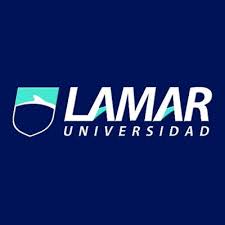 